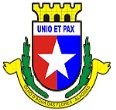 CÂMARA MUNICIPAL DE OLHO D´ÁGUA DAS FLORESAV. RUI BARBOSA, 577 – CENTRO – FONE (082) 623.1558CNPJ - Nº 03.022.751/0001-05Email: cmodflores@gmail.comPROJETO DE LEI Nº 02/2020(28 de fevereiro de 2020)Ementa: Dispõe sobre a majoração de cargos no âmbito do Poder Legislativo Municipal e dá outras providências.A Câmara Municipal de Olho d’Água das Flores/AL, no uso de suas atribuições legais, representada por todos os seus vereadores, APROVAM a seguinte LEI:Art. 1º - A remuneração dos cargos abaixo descriminados, na forma de subsidio, passará a corresponder aos seguintes valores: I – Escrevente: R$ 2.150,00 (dois mil, cento e cinquenta reais).II – Redator de Atas: R$ 2.350,00 (dois mil, trezentos e cinquenta reais).III – Agente Administrativo: R$ 1.910,00 (hum mil, novecentos e dez reais).IV – Serviçal: R$ 1.730,00 (hum mil, setecentos e trinta reais).Art. 2º - A majoração instituída por esta Lei terá plena vigência a partir de 01 (primeiro) de março de 2020.Art. 3º - As despesas decorrentes desta Lei correrão por conta das dotações orçamentarias próprias. Art. 4º - Revogando-se as disposições em contrário.    Olho d’ Água das Flores/AL, 28 de fevereiro de 2020.___________________________              __________________________________Adeilson Duarte Dantas                               José Carlos Laurentino Torres                            Presidente                                                              Vice-Presidente___________________________                ______________________________             Manoel Messias Rodrigues                        Clemens Santana Machado                         1º Secretário                                                           Presidente                                              _______________________________            _______________________________         Francisco Ferreira dos Santos                          Jozélia Vieira CavalcanteVereador                                                          Vereadora__________________________             ____________________________                  Clélio Francisco Ramos                              Jório Pereira Menezes                                   Vereador                                                           Vereador_______________________                       _________________________           Jucelino Vieira                                    Paulo Barbosa de Macedo                                    Vereador                                                             Vereador_____________________________José Cícero da CruzVereadorEste Projeto de Lei foi registrado e publicado na Secretaria da Câmara Municipal de Olho d’Água das Flores, aos 28 de fevereiro de 2020. _____________________________Manoel Messias Rodrigues 1º SecretárioCÂMARA MUNICIPAL DE OLHO D´ÁGUA DAS FLORESAV. RUI BARBOSA, 577 – CENTRO – FONE (082) 623.1558CNPJ - Nº 03.022.751/0001-05Email: cmodflores@gmail.comJUSTIFICATIVA	O Projeto de Lei em tela busca tão somente combater a desvalorização inflacionaria da moeda, majoração o subsidio de servidores desta Casa Legislativa, os quais diante de seu labor são detentores remuneração digna correspondente. 	Aqui se privilegia a categoria do servidor público do Poder Legislativo, encarregado de diversos afazeres e de inúmeras responsabilidades, cuja forma de retribuição é encontrada no subsidio, o qual deve sempre ser revisto para se manter um equilíbrio financeiro.Antes tais considerações, esta é a justificativa do presente Projeto de Lei, permeado pelo interesse público, mormente o princípio da legalidade e dá justa remuneração dos servidores desta Casa Legislativa. Olho d’ Água das Flores/AL, 28 de fevereiro de 2020.___________________________              __________________________________Adeilson Duarte Dantas                               José Carlos Laurentino Torres                            Presidente                                                              Vice-Presidente___________________________                ______________________________             Manoel Messias Rodrigues                        Clemens Santana Machado                         1º Secretário                                                           Presidente                                              _________________________________            _______________________________         Francisco Ferreira dos Santos                              Jozélia Vieira CavalcanteVereador                                                   Vereadora__________________________             ____________________________                  Clélio Francisco Ramos                                    Jório Pereira Menezes                             Vereador                                                             Vereador_______________________                       _________________________           Jucelino Vieira                                    Paulo Barbosa de Macedo                                    Vereador                                                        Vereador_____________________________José Cícero da CruzVereadorEste Projeto de Lei foi registrado e publicado na Secretaria da Câmara Municipal de Olho d’Água das Flores, 28 de fevereiro de 2020. _____________________________Manoel Messias Rodrigues 1º Secretário